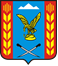 Управление образования администрации Предгорного муниципального округа Ставропольского края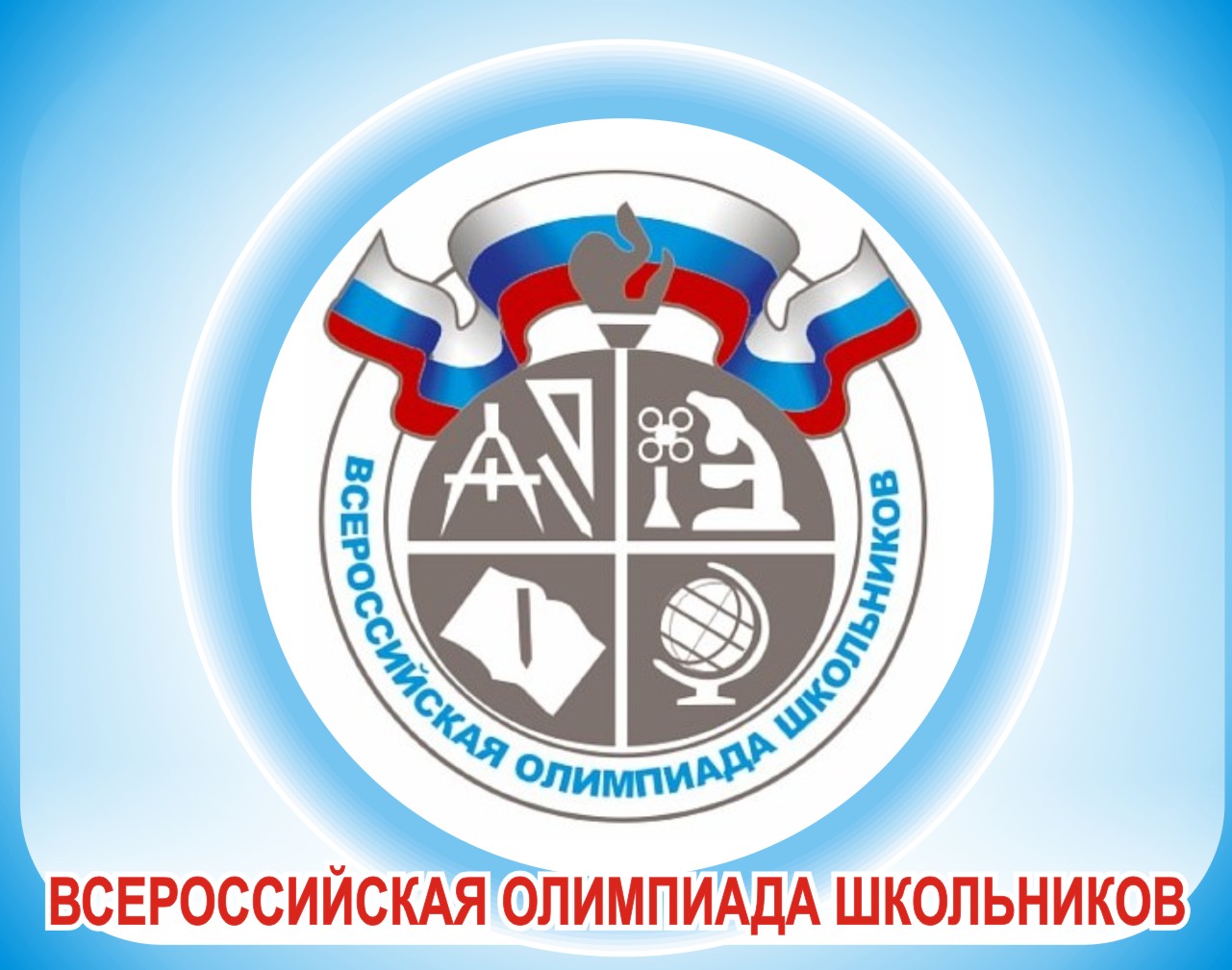 ПРОГРАММАпроведения муниципального этапа всероссийской олимпиады школьников24 НОЯБРЯ 2022 ГОДА – ОБЩЕСТВОЗНАНИЕ Место проведения: МБОУ СОШ № 15 п.Санамер    Ответственные за проведение олимпиады – Бахолдина Вера Николаевна, главный специалист  МКУ «Методический центр»,тел. 8(87961) 5-12-51e-mail: rono_imdk@mail.ruОрганизационные мероприятияОрганизационные мероприятияОрганизационные мероприятия9:00 -9:30Совещание с организаторамиАудитория № 19:00 -9:30Регистрация участниковХолл школы9:30-9:50Открытие олимпиады.Инструктаж по проведению олимпиады для участников1 этаж10:00Начало олимпиады10:00 - 12:00Выполнение олимпиадных заданийАудитории№ 1,2,3,4,5,6,7,8,912:00-13:00Разбор олимпиадных заданийАудитория № 1Работа членов жюриРабота членов жюриРабота членов жюрис 13:30Работа членов жюри, подведение итоговМБОУ СОШ №15 Показ олимпиадных работ 25.11.2022Показ олимпиадных работ 25.11.2022Показ олимпиадных работ 25.11.202212:00Обществознание В режиме онлайнОзнакомление участников олимпиады с результатамиОзнакомление участников олимпиады с результатамиОзнакомление участников олимпиады с результатамиНа сайте управления образования администрации Предгорного муниципального района Ставропольского края: http://predgorrono.nov.ru/?page_id=1017(раздел Всероссийская олимпиада школьников)На сайте управления образования администрации Предгорного муниципального района Ставропольского края: http://predgorrono.nov.ru/?page_id=1017(раздел Всероссийская олимпиада школьников)На сайте управления образования администрации Предгорного муниципального района Ставропольского края: http://predgorrono.nov.ru/?page_id=1017(раздел Всероссийская олимпиада школьников)24.11Предварительные протоколыСайт УО АПМО СК25.11Подача апелляции УО АПМО СК29.11Итоговые протоколыСайт УО АПМО СКОргкомитетКабинет директора1 этаж  Медицинское обслуживаниеМедицинский кабинет1 этаж